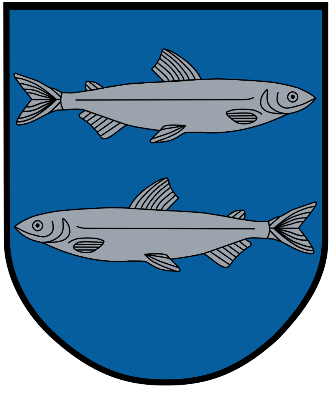 Jaunimo reikalų valdymasŠvenčionys2024 m.  TurinysJaunimo politikos įgyvendinimo organizavimo procesų schemaJaunimo politikos įgyvendinimo organizavimo procesų aprašymasTikslasRengti ir įgyvendinti savivaldybės jaunimo politikos programas ir priemones, analizuoti jaunimo, jaunimo organizacijų padėtį savivaldybės teritorijoje, koordinuoti savivaldybės institucijų bei įstaigų veiklą jaunimo politikos srityje, vykdyti kitą veiklą, susijusią su jaunimu ir jaunimo organizacijomis.Paslaugų apimtisKoordinuojama visų su jaunimu politika tiesiogiai susijusių teisės aktų, strategijų ir jų priemonių įgyvendinimas savivaldybėje, renkama ir sisteminama duomenys apie savivaldybės teritorijoje gyvenančio jaunimo padėtį, analizuojama jos pokyčiai, teikiama išvados ir pasiūlymai savivaldybės administracijos direktoriui, savivaldybės tarybai; informuojama apie jaunimo padėtį su jaunimo politika susiję asmenys ir visuomenė, inicijuojama ilgalaikių savivaldybės jaunimo politikos plėtros strategijų ir priemonių planų rengimas, užtikrinama jų įgyvendinimas ir priežiūra savivaldybės teritorijoje; rengiama savivaldybės tarybos sprendimų, administracijos direktoriaus įsakymų projektai, įgyvendinama priimti sprendimai, koordinuojama jų vykdymas, siekiant užtikrinti įstatymų bei poįstatyminių teisės aktų jaunimo politikos srityje įgyvendinimą; teikiama siūlymai dėl socialinių paslaugų plėtros; inicijuojama ir rengiama jaunimo veiklų finansavimo programos; kaupiama ir skleidžiama informacija apie jaunimo veiklos galimybes, konsultuojama šiais klausimais jauni žmonės ir jaunimo organizacijos; teikiama siūlymai ir išvados dėl atvirojo, mobilaus darbo su jaunimo formų  ir savanorystės plėtros savivaldybėje; koordinuojama savivaldybės jaunimo reikalų tarybos darbas, organizuojama pasitarimai, konferencijos, seminarai ir kiti renginiai jaunimo politikos klausimais, dalyvaujama su jaunimo politikos įgyvendinimo sritimis susijusių savivaldybės sudarytų komisijų darbe, darbo grupių veikloje, pasitarimuose savo kompetencijos klausimais ir teikiama pasiūlymai; bendradarbiaujama su kitais savivaldybės administracijos skyriais, neformaliomis jaunimo grupėmis, jaunimo organizacijomis, su jaunimu dirbančiomis organizacijomis, LR Socialinės apsaugos ir darbo ministerija, Jaunimo reikalų departamentu prie Socialinės apsaugos ir darbo ministerijos, Nacionaline jaunimo reikalų koordinatorių asociacija ir kitomis institucijomis jaunimo politikos formavimo savivaldybėje klausimais, inicijuojama ir dalyvaujama vykdant savivaldybės jaunimo politikos kokybės vertinimą bei analizuojama jaunimo padėties ir jaunimo politikos įgyvendinimo pokyčiai.Procesą reglamentuojantys dokumentai1. Lietuvos Respublikos jaunimo politikos pagrindų įstatymas, 2003-12-4, Nr. IX-1871.2. Lietuvos Respublikos vietos savivaldos įstatymas, 1994-07-07, Nr. I-533.3. Lietuvos Respublikos asociacijų įstatymas, 2004-01-22 Nr. IX-1969.4. Lietuvos Respublikos savanoriškos veiklos įstatymas, 2011-06-22 Nr. XI-1500.5. Lietuvos Respublikos Socialinės apsaugos ir darbo ministro 2018 m. birželio 22 d. įsakymas Nr. A1-317 „Dėl Jaunimo savanoriškos tarnybos organizavimo tvarkos aprašo patvirtinimo“.6. Lietuvos Respublikos Socialinės apsaugos ir darbo ministro 2019 m. spalio 15 d. įsakymas Nr. A1-614 „ Dėl darbo su jaunimu gatvėje tvarkos aprašo, mobiliojo darbo su jaunimu tvarkos aprašo, atvirojo darbo su jaunimu tvarkos aprašo patvirtinimo“ .7. Jaunimo reikalų agentūros direktoriaus 2023 m. rugpjūčio 31 d. Nr. 2V-247(1.4E) „Dėl jaunimo savanorius priimančių organizacijų akreditavimo tvarkos aprašo patvirtinimo“.8. Jaunimo reikalų departamento prie Socialinės apsaugos ir darbo ministerijos direktorius 2018 m. gruodžio 21 d. įsakymas Nr. 2V-219(1.4) „Dėl jaunimo savanorišką veiklą organizuojančių organizacijų akreditavimo tvarkos aprašo patvirtinimo“.9. Jaunimo reikalų departamento prie Socialinės apsaugos ir darbo ministerijos direktoriaus 2020 m. gruodžio 10 d. Nr. 2V-237 (1.4) įsakymas „Dėl atvirųjų jaunimo centrų ir atvirųjų jaunimo erdvių identifikavimo ir veiklos kokybės priežiūros tvarkos aprašo patvirtinimo“.AtsakomybėSavivaldybės jaunimo reikalų koordinatorius